TO BE, PRESENT SIMPLE / VERBO ESSERE, PRESENTETO HAVE, PRESENT SIMPLE / VERBO AVERE, PRESENTESOGGETTOVERBOSOGGETTOVERBO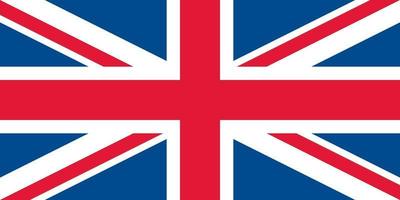 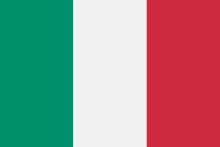 1a persona singolareIAMIOSONO2a persona singolareYOUARETUSEI3a persona singolareHE / SHE / ITISLUI / LEI / ESSOÈ1a persona pluraleWEARENOISIAMO2a persona pluraleYOUAREVOISIETE3a persona pluraleTHEYARELOROSONOSOGGETTOVERBOSOGGETTOVERBO1a persona singolareIHAVEIOHO2a persona singolareYOUHAVETUHAI3a persona singolareHE / SHE / ITHASLUI / LEI / ESSOHA1a persona pluraleWEHAVENOIABBIAMO2a persona pluraleYOUHAVEVOIAVETE3a persona pluraleYOUHAVELOROHANNO